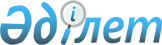 Об установлении ограничительных мероприятий на территории крестьянского хозяйства "Ораз" расположенного на участке Конкашбай Бирликского сельского округа Баянаульского района
					
			Утративший силу
			
			
		
					Решение акима Бирликского сельского округа Баянаульского района Павлодарской области от 23 июня 2020 года № 1-17/5. Зарегистрировано Департаментом юстиции Павлодарской области 29 июня 2020 года № 6852. Утратило силу решением акима Бирликского сельского округа Баянаульского района Павлодарской области от 13 октября 2020 года № 1-17/7 (вводится в действие со дня его первого официального опубликования)
      Сноска. Утратило силу решением акима Бирликского сельского округа Баянаульского района Павлодарской области от 13.10.2020 № 1-17/7 (вводится в действие со дня его первого официального опубликования).
      В соответствии с пунктом 2 статьи 35 Закона Республики Казахстан от 23 января 2001 года "О местном государственном управлении и самоуправлении в Республике Казахстан", подпунктом 7) статьи 10-1 Закона Республики Казахстан от 10 июля 2002 года "О ветеринарии" и на основании представления главного государственного ветеринарно-санитарного инспектора Баянаульского района от 29 мая 2020 года № 2-19/110, аким Бирликского сельского округа РЕШИЛ:
      1. В связи с выявлением болезни бешенства крупного рогатого скота установить ограничительные мероприятия на территории крестьянского хозяйства "Ораз" расположенного на участке Конкашбай Бирликского сельского округа Баянаульского района.
      2. Контроль за исполнением настоящего решения оставляю за собой.
      3. Настоящее решение вводится в действие со дня его первого официального опубликования.
					© 2012. РГП на ПХВ «Институт законодательства и правовой информации Республики Казахстан» Министерства юстиции Республики Казахстан
				
      Аким Бирликского сельского округа

А. Аманжолов
